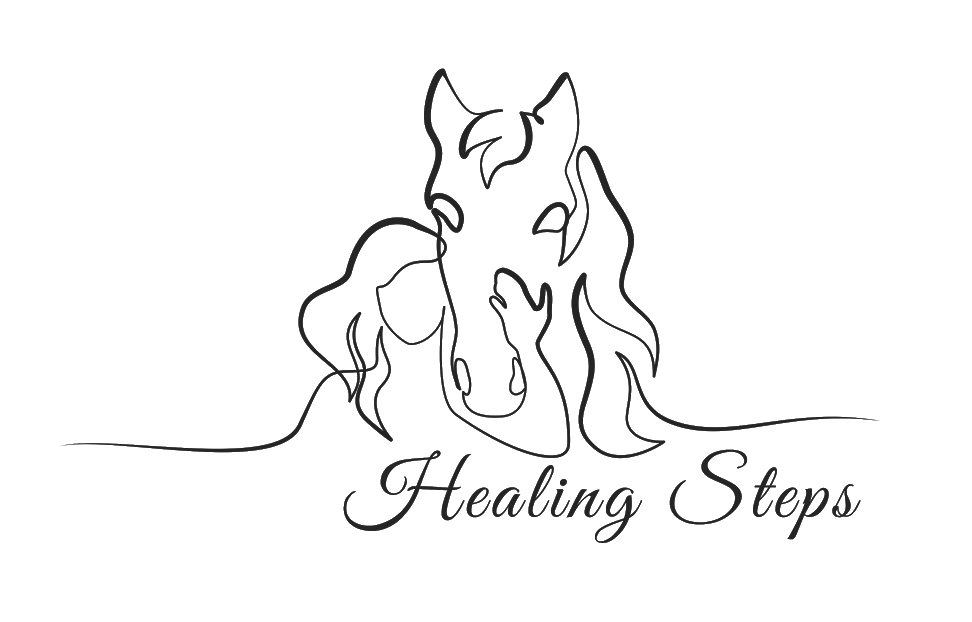 Precautions or ContraindicationsThe following conditions, if present, may represent PRECAUTIONS or CONTRAINDICATIONS for our Rehabilitation Services Team. Therefore, when completing the new client questionnaire, it is important to note whether these conditions are present, and to what degree.Orthopedic:SpineFusionInstabilities/Abnormalities, including Atlantoaxial Instability (common with Down Syndrome, JRA)Scoliosis/Kyphosis/LordosisSpinal OrthosesInternal Spinal Stabilization Devices (such as Harrington Rods)HipHip Subluxation and DislocationCoxarthrosisGeneralPathologic FracturesHeterotopic OssificationOsteogenesis ImperfectaOsteoporosisCranial DeficitsJoint instabilitiesNeurological:Hydrocephalus/shuntSpina BifidaTethered CordChiari II MalformationHydromyeliaParalysis due to Spinal Cord Injury (above T-6)Seizure disorder or history of seizuresMedical/Surgical:Allergies to Grasses, Animals, and DustCancerPoor EnduranceRecent SurgeryDiabetesPeripheral Vascular DiseaseVaricose VeinsHemophiliaHypertensionSerious Heart ConditionStroke (Cerebrovascular Accident)Acute exacerbation of chronic disorder (Rheumatoid Arthritis, Herniated Disk, Multiple Sclerosis, etc)Open wound over weight bearing surfaceIndwelling urethral catheterOther:Mental/behavioral disorders that would be unsafe (fire setting, animal abuse, violent behavior, etc)Weight over 190 lbs.